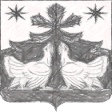 РОСИИЙСКАЯ ФЕДЕРАЦИЯАДМИНИСТРАЦИЯ ЗОТИНСКОГО СЕЛЬСОВЕТАТУРУХАНСКОГО РАЙОНАКРАСНОЯРСКОГО КРАЯПОСТАНОВЛЕНИЕ28.01.2020 г.                                    с. Зотино                                   № 06-пОб определении мест, предназначенных для выгуладомашних животных на территории муниципального образованияЗотинский сельсовет Туруханского района     В целях регулирования вопросов в сфере благоустройства  территории Зотинского сельсовета Туруханского района в части содержания домашних животных и повышения комфортности проживания граждан, в соответствии со статьей 14  Федерального закона  от 06.10.2003 № 131-ФЗ « Об общих принципах организации местного самоуправления в Российской Федерации», Федеральным законом от 27.12.2018 г. № 489-ФЗ «Об ответственном обращении с животными и о внесении изменений в отдельные законодательные акты Российской Федерации», Уставом Зотинского сельсовета Туруханского района  администрация Зотинского сельсоветаПОСТАНОВЛЯЕТ:Определить  места, предназначенные  для выгула домашних животных на территории муниципального образования Зотинского сельсовета с установкой соответствующих вывесок:-  п. Зотино -  окраины села Появление с домашними животными запрещается-  на детских спортивных площадках;-  на территории парков, скверов, местах массового отдыха;-  на территориях детских, образовательных и лечебных учреждений;-  на территориях, прилегающих к объектам культуры и искусства;-  на площадях, бульварах;-  в организациях общественного питания, магазинах, кроме специализированных объектов для совместного с животными посещения.Действие настоящего пункта не распространяется на собак — поводырей.Выгул домашних животных допускается только под присмотром их владельцев.Выгул собак на специально отведенных местах допускается без намордника и поводка.За нарушение требований, указанных в п.п. 1, 2, 3, 4   настоящего постановления, владельцы домашних животных привлекаются к административной  ответственности в порядке, предусмотренном действующим законодательством.Настоящее постановление вступает в законную силу со дня его официального опубликования и подлежит размещению на официальном сайте администрации Зотинского сельсовета в сети « Интернет».Контроль за исполнением настоящего постановления оставляю за собой.Глава Зотинского сельсовета :                                         П. Г. Опарина